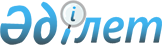 Об утверждении Правил разработки или корректировки финансово-экономического обоснования бюджетных инвестиций, а также отбора бюджетных инвестиций, планируемых к реализации посредством участия государства в уставном капитале юридических лиц
					
			Утративший силу
			
			
		
					Приказ Министра экономического развития и торговли Республики Казахстан от 22 июля 2010 года № 126. Зарегистрирован в Министерстве юстиции Республики Казахстан 16 августа 2010 года № 6395. Утратил силу приказом Министра экономики и бюджетного планирования Республики Казахстан от 30 июня 2014 года № 187      Сноска. Утратил силу приказом Министра экономики и бюджетного планирования РК от 30.06.2014 № 187.      Сноска. Заголовок в редакции приказа и.о. Министра экономического развития и торговли РК от 12.07.2012 № 214 (вводится в действие с 01.10.2012, за исключением положений, касающихся корректировки финансово-экономического обоснования бюджетных инвестиций, которые вводятся в действие после дня его первого официального опубликования).      Примечание РЦПИ!

      Приказ вводится в действие с 01.09.2010.

      В соответствии с пунктом 7 статьи 156 Бюджетного кодекса Республики Казахстан, ПРИКАЗЫВАЮ:



      1. Утвердить прилагаемые Правила разработки или корректировки финансово-экономического обоснования бюджетных инвестиций, а также отбора бюджетных инвестиций, планируемых к реализации посредством участия государства в уставном капитале юридических лиц.

      Сноска. Пункт 1 в редакции приказа и.о. Министра экономического развития и торговли РК от 12.07.2012 № 214 (вводится в действие с 01.10.2012, за исключением положений, касающихся корректировки финансово-экономического обоснования бюджетных инвестиций, которые вводятся в действие после дня его первого официального опубликования).



      2. Департаменту инвестиционной политики (Тортаев Б.К.) и Юридическому департаменту (Ешимова Д.А.) обеспечить государственную регистрацию настоящего приказа в Министерстве юстиции Республики Казахстан.



      3. Признать утратившим силу приказ и.о. Министра экономики и бюджетного планирования Республики Казахстан от 3 марта 2009 года № 34 "Об утверждении Требований к содержанию, порядку и срокам разработки финансово-экономического обоснования, а также порядку отбора бюджетных инвестиций, планируемых к реализации посредством участия государства в уставном капитале юридических лиц" (зарегистрированный в Реестре государственной регистрации нормативных правовых актов за № 5610).



      4. Контроль за исполнением настоящего приказа возложить на Вице-министра экономического развития и торговли Республики Казахстан Кусаинова М.А.



      5. Настоящий приказ вводится в действие с 1 сентября 2010 года.      Министр                                    Ж. АйтжановаУтверждены приказом Министра

экономического развития и  

торговли Республики Казахстан

от 22 июля 2010 года № 126  

Правила разработки или корректировки финансово-экономического

обоснования бюджетных инвестиций, а также отбора бюджетных

инвестиций, планируемых к реализации посредством участия

государства в уставном капитале юридических лиц      Сноска. Правила в редакции приказа и.о. Министра экономического развития и торговли РК от 12.07.2012 № 214 (вводится в действие с 01.10.2012, за исключением положений, касающихся корректировки финансово-экономического обоснования бюджетных инвестиций, которые вводятся в действие после дня его первого официального опубликования). 

1. Общие положения

      1. Настоящие Правила разработки или корректировки финансово-экономического обоснования (далее - ФЭО) бюджетных инвестиций, а также отбора бюджетных инвестиций, планируемых к реализации посредством участия государства в уставном капитале юридических лиц (далее - Правила) разработаны в соответствии с пунктом 7 статьи 156 Бюджетного кодекса Республики Казахстан и определяют содержание, порядок и сроки разработки или корректировки ФЭО, а также порядок отбора бюджетных инвестиций, планируемых к реализации посредством участия государства в уставном капитале юридических лиц.



      2. В Правилах используются следующие основные понятия:



      1) стратегический документ развития - стратегии развития на 10 лет и планы развития на 5 лет национальных управляющих холдингов, национальных холдингов, национальных компаний, акционером которых является государство, а также планы развития контролируемых государством акционерных обществ и товариществ с ограниченной ответственностью, государственных предприятий, утвержденные в установленном законодательством Республики Казахстан порядке по разработке и утверждению стратегий развития на 10 лет и планов развития на 5 лет национальных управляющих холдингов, национальных холдингов, национальных компаний, акционером которых является государство, а также планов развития контролируемых государством акционерных обществ и товариществ с ограниченной ответственностью, государственных предприятий;



      2) Инвестиции - бюджетные инвестиции, планируемые к реализации посредством участия государства в уставном капитале юридических лиц;



      3) Получатель Инвестиций - юридическое лицо, являющееся конечным получателем средств для увеличения или формирования уставного капитала, реализующее мероприятия за счет Инвестиций;



      4) компонент - составная часть мероприятия, имеющая завершенный характер;



      5) финансовая схема - потоки бюджетных денег между участниками;



      6) участники - организации, участвующие в получении и распределении Инвестиций;



      7) корректировка ФЭО - изменение установленных финансово-экономических параметров Инвестиций, влекущих дополнение и (или) изменение мероприятий, технико-технологических решений, увеличение или сокращение расходов, предусмотренных на утвержденные мероприятия;



      8) маркетинговая среда - совокупность активных субъектов и условий, в которых осуществляется деятельность Получателя Инвестиций, и влияющих на возможности устанавливать и поддерживать с целевыми клиентами отношения успешного сотрудничества;



      9) результативность - наличие доказательств, подтвержденных расчетами, экономической и финансовой эффективности Инвестиций, а также возможности достижения прямого и конечного результатов, а также при наличии, показателей эффективности и качества;



      10) обоснованность - наличие доказательств, подтвержденных документально и расчетами, объема финансирования на реализацию мероприятий, а также невозможности финансирования мероприятий из альтернативных источников;



      11) целесообразность - обоснование экономической целесообразности осуществления Инвестиций, их влияния на экономику страны и соответствие стратегическим и (или) программным документам;



      12) продукт - результат хозяйственной деятельности, представленный в материально-вещественной (материальный продукт) или нематериальной (интеллектуальный продукт) форме, либо в виде работ и (или) услуг, в том числе финансовых;



      13) прямой результат - количественная характеристика объема выполняемых государственных функций, полномочий и оказываемых государственных услуг в пределах предусмотренных бюджетных средств, достижение которых полностью зависит от деятельности организации, осуществляющей данные функции, полномочия или оказывающей услуги и/или производство Получателем Инвестиций продукции определенного объема и качества;



      14) конечный результат - состояние (изменение состояния) уровня и (или) качества жизни населения, экономики, национальной безопасности, обусловленное достижением прямых результатов;



      15) мероприятие - комплекс взаимосвязанных действий, планируемых к выполнению в соответствии с ФЭО, имеющих завершенный характер и направленных на достижение показателей результатов, предусматриваемых в проекте стратегического плана или бюджетной программы администратора бюджетных программ (далее - Администратор), инициирующего увеличение или формирование уставного капитала юридических лиц. 

2. Содержание, порядок и сроки разработки или корректировки

ФЭО Инвестиций 

Параграф 1. Требования к содержанию ФЭО Инвестиций

      3. В ФЭО приводится подтверждение целесообразности Инвестиций, а также подтверждение соответствия планируемых мероприятий критериям обоснованности и результативности, с учетом полного инвестиционного периода мероприятий ФЭО.



      В случае, если предполагается финансирование из нескольких источников, в ФЭО раскрывается целесообразность и соответствие критериям обоснованности и результативности всех мероприятий, с выделением обоснования суммы Инвестиций.



      3-1. Если планируемые в рамках ФЭО мероприятия не имеют аналогов или типового применения, вследствие чего не представляется возможным подтверждение соответствия планируемых мероприятий критериям обоснованности и результативности, с учетом полного инвестиционного периода мероприятий ФЭО, то допускается поэтапная разработка ФЭО.

      При этом соответствие мероприятий, планируемых в ФЭО, критериям обоснованности и результативности производится на основе заключения отраслевой экспертизы.

      Требования данного пункта применяются только в отношении юридического лица основным предметом деятельности которого является организация и проведение международной специализированной выставки на территории Республики Казахстан.

      Сноска. Правила дополнены пунктом 3-1 в соответствии с приказом Министра экономики и бюджетного планирования РК от 11.12.2013 № 369.



      4. ФЭО соответствует следующей структуре:



      1) паспорт Инвестиций;



      2) раздел "Ретроспектива";



      3) раздел "Институциональный";



      4) раздел "Обоснованность";



      5) раздел "Результат";



      6) приложения.



      ФЭО может быть дополнено другими разделами, главами, параграфами и приложениями, когда такое дополнение уместно для раскрытия целей, задач, ключевых показателей, показателей финансово-хозяйственной деятельности и других сведений об организации.



      В случае дополнения ФЭО разделами, разделов главами, а глав параграфами, каждый дополнительно представляемый раздел и (или) глава, и (или) параграф должны иметь соответствующее обозначение ("раздел", "глава", "параграф"), а также наименование.



      5. Паспорт Инвестиций предоставляется по форме согласно приложению 1 к настоящим Правилам.



      6. Раздел "Ретроспектива" соответствует следующей структуре:



      1) параграф "Бюджетные программы", в котором указываются бюджетные программы, в соответствии с которыми осуществлялись Инвестиции ранее, и предоставляется по форме согласно приложению 2 к настоящим Правилам. В случае недостижения планируемых результатов, Раздел "Ретроспектива" дополняется параграфом "Причины", в котором раскрываются причины недостижения планируемых результатов;



      2) параграф "Анализ финансового состояния участников", в котором приводится информация о финансовом состоянии участников, в том числе о суммах и качестве имеющихся требований и обязательств; 



      3) параграф "Ссудный портфель", в случае, если Получателем Инвестиций является финансовая организация. В параграфе приводится поквартальная информация о состоянии ссудного портфеля Получателя Инвестиций в разрезе источников финансирования (бюджетные средства, собственные средства, займы третьих сторон, средства Национального Фонда Республики Казахстан) по состоянию на конец месяца, предшествующего внесению ФЭО, за последние 3 года, предшествующие внесению ФЭО;



      4) параграф "Анализ макроэкономической среды", в котором приводится анализ и характеристика макроэкономической среды (страна, регион или отрасль), в которой предполагается реализация мероприятий ФЭО, с указанием основных макроэкономических (региональных, отраслевых) показателей, на которые повлияет реализация мероприятий ФЭО, и динамики развития как минимум, за последние три года;



      5) параграф "Анализ маркетинговой среды", в котором приводится анализ маркетинговой среды, в которой предполагается реализация мероприятий ФЭО, с указанием основных показателей и динамики развития, на которые повлияет реализация мероприятий ФЭО, как минимум, за последние три года.



      Анализ маркетинговой среды содержит, с указанием источника информации, анализ рынка, на котором функционирует Получатель Инвестиций, а также рынка, на котором планируется реализация продукции, производимой за счет Инвестиций, в том числе:

      емкость рынка с обоснованием расчета и определением выборки данных;

      доля Получателя Инвестиций на рынке;

      потенциал роста (сокращения) рынка и доля продукции организации в случае изменения емкости рынка;

      характеристика конкурентов, доля конкурентов на рынке;

      характеристика потребителей, включая их платежеспособность. Если потребителями являются государственные учреждения и (или) участники необходимо привести полный перечень этих организаций с указанием их доли в реализации продукции.



      7. Раздел "Институциональный" соответствует следующей структуре:

      глава "Информация об участниках";

      глава "Стратегические предпосылки".



      8. Глава "Информация об участниках" содержит информацию по каждому участнику по форме согласно приложению 3 к настоящим Правилам, а также финансовую схему реализации мероприятий с указанием сумм и направлений денежных потоков.



      9. Глава "Стратегические предпосылки" содержит информацию о стратегических и программных документах, в реализацию которых планируются Инвестиции (ежегодное Послание Президента Республики Казахстан к народу Казахстана о положении в стране и основных направлениях внутренней и внешней политики Республики Казахстан, нормативные правовые акты, документы Системы государственного планирования Республики Казахстан, бюджетная программа).



      10. В Разделе "Обоснованность" приводится обоснование размера Инвестиций на реализацию мероприятий и невозможности финансирования мероприятий ФЭО из альтернативных источников.

      Раздел "Обоснованность" соответствует следующей структуре:

      глава "Объем Инвестиций";

      глава "Альтернативные источники финансирования".



      11. В главе «Объем Инвестиций» приводится подтвержденное документально и расчетами обоснование объема Инвестиций в разрезе каждого компонента.

      При этом в случае, если Мероприятия, планируемые к реализации юридическим лицом основным предметом деятельности которого является организация и проведение международной специализированной выставки на территории Республики Казахстан, носят незавершенный характер, то соответствие данных Мероприятий критерию обоснованности производится на основе заключения отраслевой экспертизы.

      В указанном случае расчетным и документальным подтверждением объема Инвестиций является Заключение отраслевой экспертизы.

      Требования данного пункта применяются только в отношении юридического лица основным предметом деятельности которого является организация и проведение международной специализированной выставки на территории Республики Казахстан.

      Глава «Объем Инвестиций» содержит следующие параграфы:

      1) параграф «Продукты», в котором приводится обоснование перечня, количества и качества приобретаемых продуктов, с учетом информации, указанной в подпункте 5) пункта 6 настоящих Правил; 

      2) параграф «Обоснование цен», в котором приводится анализ цен на приобретаемые за счет Инвестиций продукты. Цены на приобретаемые за счет Инвестиций продукты подкрепляются документами, перечисленными в подпункте 3) пункта 19 настоящих Правил. 

      В случае невозможности представления документов, указанных в подпункте 3) пункта 19 настоящих Правил, Администратор прилагает информацию о действующих рыночных ценах на планируемые к приобретению продукты с указанием источника информации.

      Анализ цен включает:

      информацию о динамике цен за последние два года и возможные изменения текущих цен и события, которые могут привести к такому изменению;

      возможные скидки с цены, условия предоставления скидок (объемы закупа, условия оплаты);

      3) параграф «Пополнение оборотных средств», в котором раскрывается, но не ограничивается нижеприведенным перечнем, потребность в деньгах для:

      оказания финансовых услуг, с указанием в разрезе финансовых продуктов предполагаемого количества клиентов, средней суммы финансовой услуги; соблюдения пруденциальных нормативов; финансирования текущих расходов Получателя Инвестиций;

      4) параграф Объем Инвестиций, в котором приводятся расчеты,

подтверждающие размер планируемых Инвестиций.

      Расчеты приводятся в разрезе каждого мероприятия.

      В случае, если Инвестиции предполагаются для оказания финансовых услуг, обязательными структурными элементами главы "Объем Инвестиций" являются:

      параграф «Пополнение оборотных средств»;

      параграф «Объем Инвестиций».

      Сноска. Пункт 11 в редакции приказа Министра экономики и бюджетного планирования РК от 11.12.2013 № 369.



      12. Глава «Альтернативные источники финансирования» содержит следующие параграфы:



      1) параграф «Собственные средства», в котором анализируется возможность финансирования мероприятий за счет собственных средств. Анализ также включает возможность финансирования мероприятий за счет перераспределения ранее выделенных средств между аффилированными лицами юридического лица;



      2) параграф «Заимствование», в котором анализируется возможность привлечения заемного капитала. Анализ включает, но не ограничивается:

      обзором условий получения кредита, включая ставку вознаграждения, сроки предоставления кредита, условия погашения обязательств, в том числе возможность предоставления льготного периода, требование к обеспечению и соблюдению условий ковенантов действующих договоров юридического лица;

      обзором инструментов кредитования, включая прямое кредитование, финансовый лизинг, факторинг, облигационный заем;

      возможностью бюджетного кредитования.

      Сноска. Пункт 12 в редакции приказа Министра экономики и бюджетного планирования РК от 06.06.2013 № 178 (вводится в действие по истечении десяти календарных дней после дня его первого официального опубликования).



      13. В разделе «Результат» приводится подтвержденное расчетами обоснование возможности получения прямого и конечного результатов, а также, при наличии, показателей качества и эффективности Инвестиций, а также планируемые результаты финансово-хозяйственной деятельности Получателя Инвестиций, за исключением случая предусмотренного в пункте 3-1 настоящих Правил.

      В случае планирования Мероприятий, предусмотренных в пункте 3-1 настоящих Правил, расчетное обоснование возможности получения прямого и конечного результатов и предоставление расчета финансовой эффективности Инвестиций с приведением финансовой модели не требуется.

      Раздел «Результат» соответствует следующей структуре:

      глава «Производство и реализация»;

      глава «Ресурсы»;

      глава «Финансы»;

      глава «Риски»;

      глава «Итоги».

      Сноска. Пункт 13 в редакции приказа Министра экономики и бюджетного планирования РК от 11.12.2013 № 369.



      14. В главе "Производство и реализация" приводится план производства и реализации продукции. Глава "Производство и реализация" содержит следующие параграфы:



      1) параграф "Лицензии и патенты", в котором приводится, но не ограничивается нижеследующим перечнем, информация о:

      наличии лицензий на осуществление определенных видов деятельности, дата выдачи и номер лицензии, кем выдана;

      наличии комплексной предпринимательской лицензии, предмет и дата заключения договора комплексной предпринимательской лицензии, срок действия, комплексный лицензиар;

      необходимости получения лицензий, расходы на получение лицензий;

      наличии патентов и предварительных патентов, когда и кем выдан, срок действия;



      2) параграф "План производства", в котором приводится обоснование:

      производственной программы (в разрезе продуктов) исходя из ситуации на рынке, заключенных договоров, предварительных соглашениях с потребителями;

      затрат, исходя из утвержденных норм на выполнение плана производства;



      3) параграф "План реализации", в котором приводится:

      перечень и описание реализуемых продуктов, в том числе производимых за счет Инвестиций;

      обоснование цен на основные продукты, в том числе производимые за счет Инвестиций, включая:

      требования законодательства Республики Казахстан по утверждению (установлению) или согласованию цен (тарифов) с уполномоченными государственными органами;

      доходность: окупаемость затрат, получение средней или максимальной доходности;

      конъюнктуры на рынке: продвижение нового продукта, сохранение существующего объема продаж, вытеснение конкурентов с традиционных рынков, заполнения незанятого сегмента;

      ценности продукта: новизна, качество, послепродажные гарантии.



      Обоснование программы реализации (в разрезе продуктов), исходя из ситуации на рынке, заключенных договоров, предварительных соглашений с потребителями;

      планируемые мероприятия по привлечению новых покупателей (реклама, ценовая политика, послепродажное обслуживание).



      В случае если деятельность Получателя Инвестиций осуществляется на основании договора о франшизе или лицензионного договора, привести информацию о правах и степени влияния продавца франшизы или лицензии на интеллектуальную собственность на цены и ценовую политику Получателя Инвестиций.



      15. В главе "Ресурсы" приводится обоснование потребности во всех видах ресурсов, необходимых для выполнения плана производства и плана реализации. Глава "Ресурсы" должна содержать следующие параграфы:



      1) параграф "Нормы", в котором приводятся нормы расхода сырья и материалов, тепловой и электрической энергии, труда, денег, в том числе приводится информация о том, когда и кем они утверждены;



      2) параграф "Лимиты", в котором приводится информация о размерах лимитов по административным расходам: размеры лимитов, в том числе приводится информация о том, когда и кем они утверждены;



      3) параграф "Персонал", в котором приводится, но не ограничивается нижеследующим перечнем, информация о:

      планах по увеличению (сокращению) штатной численности персонала, связанных с Инвестициями;

      планируемых мероприятиях по повышению профессионального уровня (переподготовки) персонала и затраты, связанные с повышением его профессионального уровня (переподготовке);



      4) параграф "Основные средства", в котором приводится информация (с учетом Инвестиций) о:

      структуре основных средств (здания, сооружения, машины, оборудование, транспорт, компьютеры и оборудование для обработки информации, другие основные средства), в том числе раскрыть информацию об основных средствах, находящихся в собственности, в финансовой аренде (лизинге), в операционной аренде;

      соответствии количества, производительности и технического состояния основных средств для осуществления деятельности;



      5) параграф "Запасы", в котором приводится информация о:

      потребности (в натуральных единицах измерения) в основных видах запасов;

      ценах на основные виды запасов;

      планируемых затратах на приобретение запасов;



      6) параграф "Коммунальные услуги", в котором приводится информация о:

      потребности в тепловой и электрической энергии, водоснабжении и канализации;

      ценах на тепловую и электрическую энергию, водоснабжение и канализацию;

      планируемых расходах на приобретение тепловой и электрической энергии, водоснабжение и канализацию;



      7) параграф "Деньги", в котором приводится:

      характеристика должников; мероприятия, проводимые по истребованию задолженности;

      кредиторы; мероприятия, проводимые по исполнению обязательств;

      неденежные операции: объемы сделок и контрагенты;

      потребность в деньгах, кассовые разрывы, мероприятия по привлечению денег;

      планы по использованию временно свободных денег: размещение во вклады, приобретение финансовых активов, выдача кредитов (оказание временной финансовой помощи), суммы, доходность, сроки размещения.



      При раскрытии информации по мероприятиям, связанным с привлечением денег указываются источники, в том числе:

      размещение акций (долей участия) - объемы выпуска и размещения, планируемая цена размещения;

      выпуск облигаций - объем выпуска, количество облигаций в выпуске, процедура и порядок их выпуска, размещения, обращения, выплаты вознаграждения, погашения и другая существенная информация;

      привлечение займов - займодатели, размер займа, срок привлечения, процент вознаграждения, условия оплаты вознаграждения, условия погашения основной суммы долга.



      16. В главе "Финансы" приводятся планы по доходам, расходам, информация по налогам и другим обязательным платежам в бюджет, информация о дивидендах. Глава "Финансы" содержит следующие параграфы:



      1) параграф "Доходы", в котором приводится обоснование:

      планируемых доходов от реализации продукции, в том числе обоснование их роста или снижения (раскрытие информации осуществляется по каждому продукту);

      планируемых доходов по финансированию;

      доходов по дивидендам (информация представляется отдельно по каждой организации, долевые ценные бумаги которой находятся в собственности Получателя Инвестиций);

      планируемых доходов от выбытия активов;

      планируемых субсидий из государственного бюджета;

      планируемых доходов от операционной аренды;

      планируемых доходов по инвестициям, учитываемых методом долевого участия;

      прочих планируемых доходов.



      Отдельно раскрывается информация о доходах, получаемых в рамках выполнения государственного задания, государственного заказа, либо от реализации продукции государственным учреждениям;



      2) параграф "Расходы", в котором приводится обоснование:

      себестоимости реализуемой продукции, в том числе обоснование ее роста или снижения (раскрытие информации осуществляется по каждому продукту);

      планируемых расходов по реализации продукции, в том числе обоснование их роста или снижения (раскрытие информации осуществляется по каждой подгруппе);

      планируемых административных расходов, в том числе обоснование их роста или снижения (раскрытие информации осуществляется по каждой подгруппе);

      планируемых расходов по маркетингу и рекламе, в том числе обоснование их роста или снижения (раскрытие информации осуществляется по каждой подгруппе);

      планируемых расходов по вознаграждениям;

      расходов, связанных с выбытием активов;

      расходов, связанных с операционной арендой;

      расходов по инвестициям, учитываемых методом долевого участия;

      планируемых расходов, связанных с прекращаемой деятельностью;

      прочих планируемых расходов;



      3) параграф "Налоги и другие обязательные платежи в бюджет", в котором приводится обоснование планируемых выплат по каждому виду налога и обязательных платежей в бюджет, в том числе приводится обоснование баз налогообложения;



      4) параграф "Дивиденды", в котором приводится информация о планируемых к начислению дивидендах на акцию (долю участия), общей сумме начисления дивидендов, в том числе на государственный пакет акций (доли участия), сумме чистого дохода, планируемой государственным предприятием для перечисления в бюджет.



      17. В главе "Риски" приводится оценка (определение вероятности наступления неблагоприятного события) и измерение (определение ущерба от наступления неблагоприятного события) рисков, связанных с выполнением мероприятий и деятельностью Получателя Инвестиций в целом, а также меры управления данными рисками. Глава "Риски" содержит следующие параграфы:



      1) параграф "Операционные риски", в котором анализируется, но не ограничивается нижеследующим перечнем:

      персонал: потеря ключевых менеджеров и специалистов Получателя Инвестиций, недостаточная квалификация сотрудников, мошенничество сотрудников;

      производство: угроза технических сбоев, поломка оборудования, нарушение технологического процесса;

      бизнес-процессы: адекватность организационной структуры задачам и объемам деятельности Получателя Инвестиций, неэффективность бизнес-процессов, несогласованность бизнес-процессов Получателя Инвестиций;



      2) параграф "Финансовые риски", в котором анализируется, но не ограничивается нижеследующим перечнем:

      потеря платежеспособности: отсутствие или недостаточность у Получателя Инвестиций денег для своевременного исполнения обязательств, в том числе финансовых, по мере наступления их сроков;

      потеря ликвидности: недостаточность или невозможность быстрой реализации активов без существенного снижения их стоимости;



      3) параграф "Рыночные риски", в котором анализируется, но не ограничивается нижеследующим перечнем:

      процентный риск: увеличение процентных расходов по привлеченным ресурсам;

      инфляционный риск: обесценение активов или доходов в результате инфляционных процессов;

      валютный риск: изменение рыночного курса обмена иностранных валют по отношению к национальной валюте;



      4) параграф "Кредитный риск", в котором анализируется возможность потери платежеспособности потребителей (должников) и невозможностью исполнять ими свои обязательства в соответствии с условиями договоров;



      5) параграф "Маркетинговые риски", в котором анализируется, но не ограничивается нижеследующим перечнем:

      ухудшение динамики развития отрасли;

      повышение требований потребителей к качеству продукции;

      сокращение спроса на продукцию;

      усиление позиции конкурентов;

      снижение рыночных цен на продукцию;

      ограничения, установленные законодательством Республики Казахстан.



      18. В главе "Итоги" раскрывается влияние реализации мероприятий ФЭО на развитие отрасли, экономики государства (региона). Глава "Итоги" содержит следующие параграфы:



      1) параграф "Прямые результаты", в котором приводится подтвержденное расчетами обоснование планируемых прямых результатов мероприятий ФЭО;



      2) параграф "Конечные результаты", в котором приводится:

      подтвержденное расчетами обоснование планируемых конечных результатов мероприятий ФЭО;

      анализ перспектив развития социально-экономической ситуации в отрасли и в Республике Казахстан (регионе) в случае реализации мероприятий ФЭО, и их влияние на:

      основные социальные показатели (уровень доходов населения, уровень безработицы, занятости);

      основные отраслевые (региональные) показатели (объем производства продукции (товара/услуги), доля отрасли (региона) в структуре внутреннего валового продукта, объем инвестиций в отрасль (регион) и их тенденции в планируемом периоде).



      Анализ выгод и затрат по мероприятиям ФЭО, который включает в себя анализ результатов, следствий и влияния, приращенные выгоды и затраты, дополнительные выгоды потребителя, необратимые издержки, внешние эффекты, международные эффекты, косвенные выгоды от реализации проекта;

      анализ влияния реализации мероприятий ФЭО на развитие смежных отраслей (соседних регионов);

      анализ влияния мероприятий ФЭО на рост экспортного потенциала Республики Казахстан и импортозамещения, развитие инноваций (при наличии);



      3) параграф "Бюджетная эффективность", в котором приводятся расчеты влияния результатов осуществления мероприятий ФЭО на доходы и расходы соответствующих бюджетов.



      При оценке бюджетной эффективности в притоке денежных средств учитываются следующие, но не ограничиваясь:

      дивиденды по принадлежащим государству акциям (долям участия), выпущенным (сформированным) в связи с реализацией Инвестиций;

      поступления в республиканский и местные бюджеты (налоги и другие обязательные платежи, а также иные выплаты).



      При оценке бюджетной эффективности в оттоке денежных средств учитываются, но не ограничиваясь:

      объем Инвестиций;

      расходы бюджета, связанные с мероприятиями ФЭО, производимые в постинвестиционный период;

      субсидии, связанные с проведением определенной ценовой политики и обеспечением соблюдения определенных социальных приоритетов.



      В случае, если планируются показатели эффективности и качества, глава "Итоги" дополняется параграфами "Эффективность" и "Качество", в которых приводится подтвержденное расчетами обоснование соответствующих показателей.



      19. Приложения укомплектовываются документами:



      1) к Разделу "Ретроспектива":

      финансовая отчетность участников (отдельная и консолидированная) с печатью и за подписью первого руководителя и главного бухгалтера за последние три года, предшествующие внесению ФЭО в центральный и местный уполномоченный орган по государственному планированию, а также пояснительные записки к финансовой отчетности;

      для участников, аудит финансовой отчетности которых в соответствии с законодательством Республики Казахстан об аудиторской деятельности является обязательным, представляются аудированная финансовая отчетность и аудиторские отчеты, составленные за последние три года. При этом участник имеет право предоставить неаудированную финансовую отчетность за последний отчетный период при наличии объективных причин в соответствии с действующим законодательством.



      Финансовая отчетность представляется в соответствии с требованиями действующего законодательства, в том числе с приложением информации о финансовых участиях в других организациях, с приложением детальной расшифровкой статей баланса, занимающих 10 % и более в валюте баланса;



      2) к Разделу "Институциональный":

      копии документов, в соответствии с которыми созданы или создаются участники;

      копия устава Получателя Инвестиций (при наличии);

      копии стратегических документов развития участников, с приложением документов, подтверждающих их утверждение;

      копия предварительного согласия антимонопольного органа на создание участника, в соответствии с пунктом 2 статьи 31 Закона Республики Казахстан "О конкуренции", в случае, если Инвестиции планируются на формирования уставного капитала Получателя Инвестиций;



      3) к Разделу «Обоснованность»:

      «Стоимость и характеристики приобретаемых (создаваемых) активов» по форме согласно приложению 4 к настоящим Правилам;

      копии прайс-листов, ценовых и коммерческих предложений от не менее чем двух альтернативных поставщиков, оценочных актов и других документов, содержащих информацию, подтверждающую приводимую в подпункте 2) пункта 11 настоящих Правил информацию.

      При осуществлении Инвестиций, направленных на создание (строительство) новых либо реконструкцию имеющихся объектов, представляется заключение государственной экспертизы, экологической, санитарно-эпидемиологической экспертизы, землеустроительный проект о предоставлении права на землю (с приложением при необходимости расчетов убытков собственников земельных участков и землепользователей, потерь сельскохозяйственного и лесохозяйственного производства в зависимости от вида изымаемых угодий), технические условия, а также технико-экономическое обоснование или проектно-сметная документация, за исключением случаев если Получателем Инвестиций является юридическое лицо основным предметом деятельности которого является организация и проведение международной специализированной выставки на территории Республики Казахстан.

      При осуществлении Инвестиций, направленных на создание, внедрение и развитие информационных систем, представляется заключение уполномоченного органа в области информатизации, а также технико-экономическое обоснование.

      При осуществлении Инвестиций, направленных на реализацию мероприятий, предполагающих инновационную и (или) космическую деятельность, представляется заключение государственной научно-технической экспертизы, за исключением случаев если Получателем Инвестиций является юридическое лицо основным предметом деятельности которого является организация и проведение международной специализированной выставки на территории Республики Казахстан;

      отраслевая экспертиза соответствующего уполномоченного государственного органа, в случае, если Инвестиции затрагивают сферу его ответственности.

      Заключение отраслевой экспертизы содержит следующее:

      оценку анализа существующей ситуации в отрасли;

      оценку анализа ситуации в отрасли в случае нереализации мероприятий, указанных в ФЭО;

      оценку влияния реализации мероприятий ФЭО на развитие отрасли с приведением количественных и качественных показателей и указанием:

      роли и места мероприятий ФЭО в структуре экономики отрасли;

      обоснованности выбора месторасположения и масштаба реализации мероприятий ФЭО;

      возможности реализации мероприятий ФЭО.

      Достаточность и оценка эффективности технических решений по мероприятиям ФЭО;

      оценку соответствия мероприятий ФЭО международным стандартам, применение оптимальных новейших технологий;

      оценку альтернативных вариантов достижения целей мероприятий ФЭО;



      4) к разделу «Результат»:

      «Программа производства» по форме согласно приложению 5 к настоящим Правилам;

      «Программа реализации» по форме согласно приложению 6 к настоящим Правилам;

      «Финансовая модель» в соответствии с приложением 7 к настоящим Правилам;

      «Результаты Инвестиций» по форме согласно приложению 8 к настоящим Правилам;

      «Бюджетная эффективность мероприятий ФЭО» по форме согласно приложению 9 к настоящим Правилам;

      прогноз финансовых показателей Получателя Инвестиций, без учета Инвестиций, составленный по формам, утвержденным приказом Министра финансов Республики Казахстан от 20 августа 2010 года № 422 (зарегистрирован в Реестре государственной регистрации нормативных правовых актов Республики Казахстан 7 сентября 2010 года под № 6452):

      «Бухгалтерский баланс»;

      «Отчет о прибылях и убытках»;

      «Отчет о движении денежных средств (прямой метод)»;

      «Отчет о движении денежных средств (косвенный метод)».

      В случае планирования Мероприятий, предусмотренных в пункте 3-1 настоящих Правил, представление приложений, перечисляемых в настоящем  подпункте пункта 19 Правил за исключением приложения 8, не требуется.

      Сноска. Пункт 19 с изменениями, внесенными приказом Министра экономики и бюджетного планирования РК от 11.12.2013 № 369.



      20. В случае необходимости соответствующие юридические лица, определенные на осуществление экономической экспертизы бюджетных инвестиций, вправе требовать предоставления дополнительной информации и (или) проведения дополнительных экспертиз по вопросам, не охваченным или не полностью охваченным проведенными экспертизами и/или независимой экспертизой, а также в предоставленной документации.



      К дополнительной информации относится финансовая отчетность участников, составленная на последний день месяца, предшествующего внесению ФЭО в центральный и местный уполномоченный орган по государственному планированию, а также пояснительные записки к финансовой отчетности.



      К дополнительным экспертизам относятся:

      банковская экспертиза;

      экологическая экспертиза;

      государственная научно-техническая экспертиза;

      санитарно-эпидемиологическая экспертиза;

      другие заключения уполномоченных органов, в соответствии со спецификой мероприятий.



      21. В случае, если Инвестиции планируются на формирование уставного капитала Получателя Инвестиций, не являющегося дочерней, зависимой или аффилиированной организацией, раздел "Ретроспектива" не содержит параграфы "Бюджетные программы" и "Анализ финансового состояния участников".



      22. В случае, если Инвестиции направляются на формирование уставного капитала юридического лица в организационно-правовой форме акционерного общества с минимальным размером уставного капитала, установленным законодательством Республики Казахстан об акционерных обществах, либо в организационно-правовой форме товарищества с ограниченной ответственностью или государственного предприятия на праве хозяйственного ведения, с уставным капиталом в размере, не превышающем двадцатипятитысячекратного размера месячного расчетного показателя, обязательными структурными элементами ФЭО являются:



      Паспорт Инвестиций;

      раздел "Ретроспектива". В случае, если Инвестиции планируются на формирование уставного капитала Получателя Инвестиций, не являющегося дочерней, зависимой или аффилиированной организацией, раздел "Ретроспектива" не содержит параграфы "Бюджетные программы" и "Анализ финансового состояния участников";

      раздел "Институциональный";

      раздел "Обоснованность", в том числе:

      глава "Объем Инвестиций" содержит параграфы "Объем Инвестиций" и "Пополнение оборотных средств";

      глава "Альтернативные источники финансирования", в случае, если Получатель Инвестиций является дочерней и/или аффилиированной организацией;

      раздел "Результат";

      приложения к ФЭО, указанные в подпунктах 1) и 2) пункта 19, в случае, если Получатель Инвестиций является дочерней, зависимой или аффилиированной организацией;

      отраслевая экспертиза соответствующего уполномоченного государственного органа, в случае, если Инвестиции затрагивают сферу его ответственности;



      "Программа производства" по форме согласно приложению 5 к настоящим Правилам;



      "Программа реализации" по форме согласно приложению 6 к настоящим Правилам;



      "Финансовая модель" в соответствии с приложением 7 к настоящим Правилам;



      "Результаты Инвестиций" по форме согласно приложению 8 к настоящим Правилам;



      "Бюджетная эффективность мероприятий ФЭО" по форме согласно приложению 9 к настоящим Правилам.



      23. В случае, если ФЭО представляется на формирование уставного капитала акционерных обществ в размере, превышающем минимальный размер уставного капитала, установленный законодательством Республики Казахстан об акционерных обществах, товариществ с ограниченной ответственностью или государственных предприятий на праве хозяйственного ведения, с уставным капиталом в размере, превышающем двадцатипятитысячекратный размер месячного расчетного показателя, ФЭО разрабатывается в общем порядке, установленном настоящими Правилами. 

Параграф 2. Порядок и сроки разработки или корректировки ФЭО Инвестиций

      24. Разработка ФЭО осуществляется Администратором на этапе разработки проекта стратегического плана, а также внесения в него изменений и (или) дополнений.



      В случае, если Администратор не разрабатывает стратегический план, разработка ФЭО осуществляется на этапе разработки бюджетных программ, а также внесения в них изменений и (или) дополнений.



      ФЭО разрабатывается в целях финансового обеспечения мероприятий, направленных на достижение показателей результата, предусмотренных в проекте стратегического плана или бюджетной программе Администратора.



      25. ФЭО, а также дополнительные материалы, оговоренные в пунктах 34 и 35 настоящих Правил, представляются Администраторами отдельным сопроводительным письмом на титульном бланке за подписью первого руководителя, либо лица его замещающего, либо заместителя первого руководителя, либо ответственного секретаря, с предоставлением электронной копии.

      В сопроводительном письме указывается наименование ФЭО, заявляемая сумма и год осуществления Инвестиций, перечень прилагаемых документов.

      ФЭО, а также дополнительные материалы, в том числе опровержения, дополнительные доказательства, либо информация о внесении изменений в ФЭО полистно парафируются руководителем структурного подразделения Администратора, ответственного за разработку ФЭО.

      Одобрение ФЭО и технико-экономического обоснования, разработанного дочерними и зависимыми организациями акционерного общества "Фонд национального благосостояния "Самрук-Қазына" (далее – Фонд) при планировании и реализации программ бюджетного кредитования, бюджетных инвестиционных программ, а также их корректировок осуществляется соответствующим Комитетом при Правлении Фонда. Финансово-экономические и технико-экономические обоснования, направляемые в уполномоченный государственный орган, полистно парафируются ответственным за данное направление членом правления Фонда, а иные дополнительные материалы к ним - ответственным за данное направление руководителем структурного подразделения Фонда.

      Сноска. Пункт 25 в редакции приказа Министра экономики и бюджетного планирования РК от 26.07.2013 № 227 (вводится в действие по истечении десяти календарных дней после дня его первого официального опубликования).



      26. Корректировка финансово-экономического обоснования бюджетных инвестиций посредством участия государства в уставном капитале юридических лиц проводится в случае:

      1) изменения установленных финансово-экономических параметров, влекущих дополнение и (или) изменение целей, задач, мероприятий, технико-технологических решений, увеличение или сокращение расходов, предусмотренных на утвержденные мероприятия;

      2) если требуется перераспределение ранее выделенных средств между аффилированными лицами юридического лица в связи с изменением целей и задач, а также мероприятий юридического лица и (или) их аффилированных лиц, высвобожденных средств (экономия) по итогам реализации бюджетных инвестиций.

      Корректировка финансово-экономического обоснования бюджетных инвестиций посредством участия государства в уставном капитале юридических лиц проводится с последующим проведением необходимых экспертиз в соответствии с законодательством Республики Казахстан.

      Сноска. Пункт 26 в редакции приказа Министра экономики и бюджетного планирования РК от 06.06.2013 № 178 (вводится в действие по истечении десяти календарных дней после дня его первого официального опубликования).



      26-1. В случае разработки финансово-экономического обоснования по корректировке бюджетных инвестиций, реализуемых посредством участия государства в уставном капитале юридических лиц, выделенных без соблюдения процедур, установленных бюджетным законодательством, согласно пункту 4-3 статьи 156 Бюджетного кодекса Республики Казахстан, предоставление документации для проведения экономической экспертизы, указанной в абзацах третьем, пятом подпункта 2) и абзацах пятом, седьмом подпункта 3) пункта 27 настоящих Правил не требуется.

      Сноска. Правила дополнены пунктом 26-1 в соответствии с приказом Министра экономики и бюджетного планирования РК от 06.06.2013 № 178 (вводится в действие по истечении десяти календарных дней после дня его первого официального опубликования).



      27. Порядок вынесения вопросов корректировки ФЭО на рассмотрение бюджетной комиссии осуществляется следующим образом:



      1) рассмотрение скорректированного ФЭО осуществляется центральным или местным уполномоченным органом по государственному планированию в порядке, установленном настоящими Правилами и бюджетным законодательством Республики Казахстан;



      2) Администратор, в случае корректировки ФЭО по причине дополнения и (или) изменения мероприятий, технико-технологических решений, предоставляет соответствующему уполномоченному органу по государственному планированию следующие документы:

      письмо-заявку за подписью первого руководителя государственного органа, либо лица его замещающего, либо заместителя первого руководителя государственного органа - Администратора, с указанием предполагаемых дополнений и (или) изменений мероприятий, технико-технологических решений в ФЭО, с приложением сравнительной таблицы, подписанной первым руководителем государственного органа либо его заместителем;

      копию приказа Администратора об утверждении ФЭО (при наличии), получившее положительное экономическое заключение, с приложением первоначальных параметров ФЭО;

      копию положительного экономического заключения соответствующего уполномоченного органа по государственному планированию на ранее представленное ФЭО, за исключением проектов, утвержденных в соответствующем бюджете без соблюдения процедур, установленных статьей 156 Бюджетного кодекса Республики Казахстан;

      заключения экспертиз и ФЭО, на которое ранее было получено положительное экономическое заключение уполномоченного органа по государственному планированию;

      оригинал скорректированного ФЭО с предоставлением электронной версии скорректированного ФЭО и документы в соответствии с пунктом 19 настоящих Правил;

      при необходимости, документы, указанные в пункте 20 настоящих Правил;



      3) Администратор, в случае корректировки ФЭО по причине увеличения или сокращения расходов, предусмотренных на утвержденные мероприятия, предоставляет соответствующему уполномоченному органу по государственному планированию следующие документы:

      письмо-заявку за подписью первого руководителя государственного органа, либо лица его замещающего, либо заместителя первого руководителя государственного органа - Администратора, с указанием предполагаемого увеличения или сокращения расходов, предусмотренных на утвержденные мероприятия, с приложением сравнительной таблицы, подписанной первым руководителем государственного органа либо его заместителем.

      В случае увеличения расходов, предусмотренных на утвержденные мероприятия, прилагается пояснительная записка, включая:

      подробное указание обстоятельств и причин, влекущих удорожание;

      копию приказа Администратора об утверждении ФЭО (при наличии), получившее положительное экономическое заключение, с приложением первоначальных параметров ФЭО;

      копию положительного экономического заключения соответствующего уполномоченного органа по государственному планированию на ранее представленное ФЭО, за исключением проектов, включенных в бюджет с отлагательным условием;

      заключения экспертиз и документы, рассмотренные ранее при получении положительного экономического заключения уполномоченного органа по государственному планированию;

      оригинал скорректированного ФЭО с предоставлением электронной версии скорректированного ФЭО и документы в соответствии с пунктом 19 настоящих Правил;

      при необходимости, документы, указанные в пункте 20 настоящих Правил;

      акт уполномоченного Правительством органа по внутреннему финансовому контролю на предмет целевого использования бюджетных средств, а также об отсутствии нарушений.

      Акт уполномоченного Правительством органа по внутреннему финансовому контролю должен охватывать все бюджетные средства, выделенные в рамках реализации Инвестиций.

      Срок давности подписания акта уполномоченного Правительством органа по внутреннему финансовому контролю должен быть не более 

6 месяцев от даты предоставления документов в соответствующий уполномоченный орган по государственному планированию.

      Сноска. Пункт 27 в редакции приказа Министра экономики и бюджетного планирования РК от 26.07.2013 № 227 (вводится в действие по истечении десяти календарных дней после дня его первого официального опубликования).



      28. Структура и содержание скорректированного ФЭО должны соответствовать положениям главы 2 настоящих Правил, с приведением в соответствующих разделах ФЭО обоснований и расчетов по предполагаемым изменениям в сравнении с ранее утвержденным ФЭО. 

3. Порядок отбора бюджетных инвестиций, планируемых к

реализации посредством участия государства в уставном капитале

юридических лиц 

Параграф 1. Экономическая экспертиза и экономическое заключение Инвестиций

      29. Экономическая экспертиза Инвестиций проводится в целях определения соответствия мероприятий критериям обоснованности и результативности.



      30. Для проведения экономической экспертизы Инвестиций в течение 5 (пяти) рабочих дней с даты поступления пакета документов от Администраторов, ФЭО или скорректированное ФЭО направляется:

      центральным уполномоченным органом по государственному планированию юридическому лицу, определенному Правительством Республики Казахстан;

      местными уполномоченными органами по государственному планированию юридическим лицам, определяемым местными исполнительными органами.



      31. Итоги экономической экспертизы Инвестиций оформляются в виде заключения экономической экспертизы Инвестиций (далее - Заключение).



      32. Заключение подготавливается в течение сорока пяти рабочих дней (в течение двадцати пяти рабочих дней в случае Инвестиций на формирование уставного капитала в минимальном размере) после представления ФЭО:

      центральным уполномоченным органом по государственному планированию юридическому лицу, определенному Правительством Республики Казахстан;

      местными уполномоченными органами по государственному планированию юридическим лицам, определяемыми местными исполнительными органами.



      33. Экономическая экспертиза Инвестиций включает два этапа.



      34. На первом этапе проводится экспертиза на:



      1) соответствие структуре, указанной в пункте 4 настоящих Правил;



      2) соответствие паспорта Инвестиций;



      3) наличие разделов, глав и параграфов, указанных в пунктах 5-18 настоящих Правил;



      4) наличие документов, указанных в пункте 19 настоящих Правил. В случае, если Инвестиции предполагаются на формирование уставного капитала, указанные в пунктах 21-23 главы 2 настоящих Правил, экспертиза проводится на наличие документов, указанных в пунктах 21-23 настоящих Правил.



      В случае выявления несоответствия структуре, указанной в пункте 4 настоящих Правил, и (или) отсутствия разделов, глав и параграфов, указанных в пунктах 5-18 настоящих Правил, и (или) отсутствия документов, указанных в пунктах 19, 21-23 настоящих Правил, соответствующим юридическим лицом, в течение четырех рабочих дней (в течение двух рабочих дней в случае Инвестиций на формирование уставного капитала в минимальном размере) по результатам первого этапа экономической экспертизы Инвестиций подготавливается сопроводительное письмо с Замечаниями по комплектности, в котором приводятся обоснования несоответствия ФЭО Правилам (далее - Замечания по комплектности).



      Сопроводительное письмо с Замечаниями по комплектности в срок не позднее одного рабочего дня со дня их подготовки направляются Администратору, при этом их сканированные копии направляются на адреса электронной почты представителей Администратора и участников, указанные в паспорте Инвестиций.



      Требования к структуре и содержанию Замечаний по комплектности по результатам первого этапа экономической экспертизы Инвестиций приведены в пункте 36 настоящих Правил.



      Администраторы представляют необходимую информацию в течение трех рабочих дней со дня получения сканированных копий письма и Замечаний по комплектности или уведомляют о необходимости дополнительных сроков, но не более пятнадцати календарных дней, для предоставления информации. Уведомление о продлении сроков направляется Администратором в письменном виде уполномоченному органу по государственному планированию и:

      юридическому лицу, определенному Правительством Республики Казахстан, в случае Инвестиций за счет средств республиканского бюджета;

      юридическому лицу, определенному местным исполнительным органом, в случае Инвестиций за счет средств местных бюджетов.



      Уведомление подписывается руководителем структурного подразделения Администратора, в компетенцию которого входит подготовка ФЭО. Уведомление датируется и имеет исходящий номер.



      В случае направления Администратором уведомления о необходимости дополнительных сроков для предоставления дополнительной информации, сроки проведения экономической экспертизы приостанавливаются.



      При предоставлении дополнительных материалов указывается их полный перечень, в том числе, в случае представления ФЭО, соответствующего структуре, указанной в пункте 4 настоящих Правил, указывается об отзыве ранее представленного ФЭО.



      Оригиналы ФЭО, дополнительно представляемых разделов, глав, параграфов и документов в бумажном формате направляются юридическому лицу, определенному Правительством Республики Казахстан или юридическому лицу, определенному местными исполнительными органами для проведения экономической экспертизы Инвестиций, в срок не позднее двух рабочих дней со дня их представления в электронном формате с соблюдением требований пункта 25 настоящих Правил.



      Не представление дополнительных материалов в установленные сроки является основанием для возврата ФЭО без составления Заключения. ФЭО возвращается в центральный или местный уполномоченный орган по государственному планированию письмом в срок не позднее трех рабочих дней со дня истечения установленных сроков представления сканированных копий.



      В случае повторного выявления несоответствия структуре, и (или) отсутствия разделов, глав и параграфов, и (или) отсутствия документов, предусмотренных в пунктах 4-19 настоящих Правил, ФЭО в течение трех рабочих дней со дня получения сканированных копий дополнительных материалов возвращается в центральный или местный уполномоченный орган по государственному планированию письмом без составления Заключения с приложением Замечаний по комплектности.



      35. На втором этапе проводится экспертиза мероприятий на соответствие критериям.



      В случае выявления несоответствия мероприятий одному или двум критериям, подготавливаются Заключение и сопроводительное письмо.



      Заключение в срок не позднее одного рабочего дня со дня его подготовки направляется Администратору, при этом его сканированная копия направляется на адрес электронной почты представителей Администратора и участников, указанных в Паспорте Инвестиций.



      В течение семи рабочих дней (в течение пяти рабочих дней в случае бюджетных инвестиций на формирование уставного капитала в минимальном размере) со дня получения сканированных копий сопроводительного письма и Заключения Администратор направляет дополнительные материалы и ФЭО в последней редакции на адрес электронной почты представителя юридического лица, уполномоченного для проведения экономической экспертизы, указанный в сопроводительном письме к Заключению, сканированные копии уведомления о предоставлении дополнительных материалов или уведомляют о необходимости дополнительных сроков, но не более тридцати календарных дней, для предоставления доработанного ФЭО.



      Уведомление о продлении сроков направляется Администратором в письменном виде уполномоченному органу по государственному планированию и:

      юридическому лицу, определенному Правительством Республики Казахстан, в случае Инвестиций за счет средств республиканского бюджета;

      юридическому лицу, определенному местным исполнительным органом, в случае Инвестиций за счет средств местных бюджетов.



      В случае направления Администратором уведомления о необходимости дополнительных сроков для предоставления доработанного ФЭО, до представления необходимой информации сроки проведения экономической экспертизы приостанавливаются.



      В уведомлении указывается полный перечень представляемых дополнительных материалов.



      Уведомление подписывается руководителем структурного подразделения Администратора, в компетенцию которого входит подготовка ФЭО. Уведомление датируется и имеет исходящий номер.



      Оригиналы дополнительных материалов в бумажном формате направляются в срок не позднее двух рабочих дней со дня их представления в электронном формате. Требования по предоставлению дополнительных материалов соответствуют требованиям, изложенным в пункте 25 настоящих Правил.



      Представление дополнительных материалов в установленные сроки является основанием для подготовки Заключения с учетом полученной информации.



      Непредставление дополнительных материалов в установленные сроки является основанием для подготовки Заключения на основе имеющейся информации.



      Копия ФЭО в последней редакции и Заключение направляются в центральный или местный уполномоченный орган по государственному планированию в срок не позднее трех рабочих дней со дня истечения установленных сроков представления сканированных копий.



      В случае внесения новой редакции ФЭО, разделов, глав и параграфов, а также информации, изменяющей следующие параметры ФЭО - данные в паспорте инвестиций, результаты инвестиций, финансовая схема, суммы расходов и доходов, емкость рынка, объем спроса, показатели плана производства и плана реализации, срок проведения экспертизы может быть продлен на срок до 10 рабочих дней со дня получения письма Администратора о внесении изменений в ФЭО в бумажном формате.



      36. По результатам первого этапа экономической экспертизы Инвестиций, а также при возврате ФЭО без рассмотрения, Замечания по комплектности соответствуют (при выявлении несоответствий) следующей структуре:



      "Паспорт Инвестиций", где приводится информация о выявленных несоответствиях и (или) недостаточности данных, которые должны содержаться в Паспорте Инвестиций;



      "ФЭО", где приводится информация о выявленном отсутствии разделов и (или) глав, и (или) параграфов;



      "Документация", где приводится информация об отсутствии документов, указанных в пункте 19 настоящих Правил;



      37. Заключение содержит следующие обязательные элементы:

      заголовок;

      раздел "Паспорт Инвестиций";

      раздел "Выводы";

      подписи;

      дата;

      адрес.



      Приложение 1 "Документы";

      приложение 2 "Обоснованность";

      приложение 3 "Результативность".



      38. Заключение имеет заголовок, указывающий наименование Инвестиций, а также наименование организации, подготовившей Заключение.



      39. Раздел "Паспорт Инвестиций" оформляется по форме согласно приложению 1 к настоящим Правилам.



      40. Раздел "Выводы" соответствует следующей структуре:



      1) раздел "Обоснованность", в котором приводится информация о подтверждении, в том числе по годам, или не подтверждении объемов Инвестиций, а также о возможности или невозможности финансирования из альтернативных источников;



      2) раздел "Результативность", в котором приводится информация об экономической, финансовой и бюджетной эффективности Инвестиций, возможности или невозможности достижения прямого и конечного результатов, а также при наличии, показателей эффективности и качества.



      Может дополняться другой информацией, раскрывающей факторы, на основании которых было выражено мнение.



      41. В разделе "Выводы" выражается мнение относительно соответствия мероприятий критериям с указанием подтвержденного объема Инвестиций, в том числе в разрезе по мероприятиям и годам инвестиционного периода, при этом:



      1) положительное заключение, если мероприятия соответствуют критериям;



      2) отрицательное заключение, когда мероприятия не соответствуют одному или двум критериям;



      3) положительное заключение с оговорками, когда мероприятия соответствуют критериям, однако, не ограничиваясь нижеприведенным перечнем:

      прямой и (или) конечный результаты, в связи с ранее произведенными Инвестициями, не были достигнуты;

      в бюджетной программе по ранее произведенным Инвестициям отсутствовали прямой и (или) конечный результаты, или они не соответствовали определениям, приведенным в Бюджетном кодексе Республики Казахстан;

      показатели качества и (или) количества (если они указывались в бюджетной программе) в связи с ранее произведенными Инвестициями, не были достигнуты;

      возможность непрерывности деятельности Получателя Инвестиций может быть поставлена под сомнение.



      Ниже приводятся примеры событий и условий, которые по отдельности или в совокупности могут поставить под сомнение непрерывность деятельности участников.



      Финансовые события или условия:

      превышение текущих обязательств над текущими активами;

      наличие обязательств срок погашения, которых приближается, при реальном отсутствии перспективы их погашений или продления срока займа;

      финансирование долгосрочных активов за счет текущих займов;

      наличие значительной суммы требований, с истекшим сроком погашения должниками;

      отрицательное сальдо по операционной деятельности, подтвержденные данными, представленной финансовой отчетностью;

      отрицательное значение валовой прибыли и (или) наличие убытков, подтвержденные данными, представленной финансовой отчетностью;

      значительное снижение стоимости активов, используемых в качестве основы получения поступлений денег;

      наличие значительной суммы обязательств, с истекшим сроком исполнения;

      неспособность соблюдать условия договоров по поставке продукции.



      Операционные события или условия:

      уход ключевого управленческого персонала без должной замены;

      утрата основного рынка, франшизы, лицензий, основных поставщиков или потребителей;

      снижение цен на продукцию или повышение цен на продукцию поставщиков.



      Прочие события или условия:

      невыполнение пруденциальных нормативов;

      невыполнение ковенантов, установленных в соответствии с заключенными договорами, в том числе займов;

      требования законодательства Республики Казахстан, которые могут оказать негативное влияние на финансово-хозяйственную деятельность участников.



      В положительном заключении с оговорками описываются факторы, оказавшие влияние на выражение мнения с оговорками.



      42. Заключение утверждается руководителем организации, подготовившей Заключение, или лицом им на то уполномоченным, и подписывается исполнителями организации, подготовившей Заключение.



      Подписи скрепляются печатью организации, подготовившей Заключение.



      43. Заключение должно быть датировано не раньше даты, на которую были получены достаточные и надежные доказательства, на основании которых было сформировано мнение о соответствии мероприятий ФЭО критериям.



      44. В приложении 1 "Документы" к Заключению указывается название каждого:



      1) документа, который был представлен в соответствии с требованиями, изложенными в пункте 19 настоящих Правил, а также название каждого дополнительно представленного документа;



      2) нормативного правового акта и нормативного акта, содержащего технические и технологические стандарты, которыми исполнитель руководствовался при проведении экспертизы, а также использованные информационные и статистические материалы, обзоры и иные документы.



      45. В приложении 2 "Обоснованность" к Заключению приводится детальное описание факторов, повлиявших на выражение мнения по критерию обоснованности.



      46. В приложении 3 "Результативность" к Заключению приводится детальное описание факторов, повлиявших на выражение мнения по критерию результативности.



      47. Структура и содержание Заключения на скорректированное ФЭО должны соответствовать положениям параграфа 1 главы 3 настоящих Правил.



      48. Соответствующий уполномоченный орган по государственному планированию рассматривает скорректированное ФЭО и готовит экономическое заключение по форме согласно приложению 10 к настоящим Правилам.



      Экономическое заключение на скорректированное ФЭО готовится в течение 10 рабочих дней со дня получения Заключения.



      49. Уполномоченный орган по государственному планированию рассматривает предложения администраторов бюджетных программ об осуществлении Инвестиций и их ФЭО на предмет соответствия стратегическим и программным документам, законодательству Республики Казахстан и готовит по ним экономические заключения по форме согласно приложению 10 к настоящим Правилам.



      Экономическое заключение по Инвестициям готовится на предмет экономической целесообразности осуществления Инвестиций, их влияния на экономику страны и соответствие стратегическим и (или) программным документам.



      Экономическое заключение Инвестиций за счет средств республиканского и местных бюджетов готовится на основании экономических экспертиз юридических лиц, определяемых Правительством Республики Казахстан и местными исполнительными органами, в течение 10 рабочих дней со дня получения Заключения. 

Параграф 2. Отбор Инвестиций

      50. Отбор Инвестиций осуществляется центральным и местными уполномоченными органами по государственному планированию на основании экономического заключения Инвестиций, за исключением случаев, предусмотренных пунктом 4-2 статьи 156 Бюджетного кодекса Республики Казахстан.



      51. Центральный или местный уполномоченный орган по государственному планированию рассматривает предложения администраторов бюджетных программ об осуществлении бюджетных инвестиций посредством участия государства в уставном капитале юридических лиц и их финансово-экономические обоснования на предмет соответствия стратегическим и (или) программным документам, законодательству Республики Казахстан, осуществляет оценку финансовых затрат и доходов юридического лица и готовит по ним экономические заключения для последующего вынесения на рассмотрение соответствующей бюджетной комиссии.

      Сноска. Пункт 51 в редакции приказа Министра экономики и бюджетного планирования РК от 26.07.2013 № 227 (вводится в действие по истечении десяти календарных дней после дня его первого официального опубликования).



      52. На основании положительного экономического заключения Инвестиций и положительного решения соответствующей бюджетной комиссии Инвестиции включаются в проект соответствующего бюджета.



      53. ФЭО или скорректированное ФЭО, получившее положительное экономическое заключение и положительное решение соответствующей бюджетной комиссии, подлежит утверждению Администратором в соответствии с бюджетным законодательством Республики Казахстан.

Приложение 1                  

к Правилам разработки или корректировки    

финансово-экономического обоснования,     

а также отбора бюджетных инвестиций,     

планируемых к реализации посредством участия  

государства в уставном капитале юридических лиц

Форма       

Паспорт Инвестиций      Примечание: * и ** - при оформлении Заключения указанные строки не заполняются.

Приложение 2                  

к Правилам разработки или корректировки    

финансово-экономического обоснования,     

а также отбора бюджетных инвестиций,     

планируемых к реализации посредством участия  

государства в уставном капитале юридических лиц

Форма       

Параграф «Бюджетные программы»

Приложение 3                  

к Правилам разработки или корректировки    

финансово-экономического обоснования,     

а также отбора бюджетных инвестиций,     

планируемых к реализации посредством участия  

государства в уставном капитале юридических лиц

Форма       

«Информация об участниках»

Приложение 4                  

к Правилам разработки или корректировки    

финансово-экономического обоснования,     

а также отбора бюджетных инвестиций,     

планируемых к реализации посредством участия  

государства в уставном капитале юридических лиц

Форма       

Стоимость и характеристики приобретаемых (создаваемых) активов      * - указываются основные технические характеристики приобретаемого (создаваемого) актива, например: объем двигателя, мощность, грузоподъемность, протяженность, производительность, площадь и т.д. Приводится не более пяти основных технических характеристик приобретаемого (создаваемого) актива.

Приложение 5                  

к Правилам разработки или корректировки    

финансово-экономического обоснования,     

а также отбора бюджетных инвестиций,     

планируемых к реализации посредством участия  

государства в уставном капитале юридических лиц

Форма       

Программа производства            Продолжение таблицы

Приложение 6                  

к Правилам разработки или корректировки    

финансово-экономического обоснования,     

а также отбора бюджетных инвестиций,     

планируемых к реализации посредством участия  

государства в уставном капитале юридических лиц

Форма       

Программа реализации            Продолжение таблицы      * - в случае, если оказывается финансовая услуга, указывается процентная ставка размещения кредитных ресурсов с округлением до сотых, например: 4,56 %

Приложение 7                  

к Правилам разработки или корректировки    

финансово-экономического обоснования,     

а также отбора бюджетных инвестиций,     

планируемых к реализации посредством участия  

государства в уставном капитале юридических лиц 

Требования к финансовой модели

      1.Требования к функциональным возможностям финансовой модели:



      1) финансовая модель должна быть создана в формате Microsoft Excel (версия 97 или более поздняя). Имя файла финансовой модели должно ясно указывать на дату подготовки;



      2) никакая часть финансовой модели не должна быть скрыта, защищена, заблокирована или иным образом недоступна для просмотра и внесения изменений;



      3) финансовая модель должна обладать понятной и логичной структурой. Последовательно должны быть представлены исходные данные (допущения), финансовые прогнозы и промежуточные расчеты, результаты финансовых прогнозов; указанные элементы должны быть визуально отделены друг от друга, но связаны между собой расчетными формулами;



      4) все элементы, использующиеся при расчетах в составе формул, должны являться действующими ссылками на ячейки, в которых содержатся допущения (исходные данные), или ячейки, содержащие формулы. Недопустимы ссылки на внешние файлы (не предоставленные в составе ФЭО). В исключительных случаях, факт и причина отступления от данных правил должны быть изложены в описании к финансовой модели; 



      5) финансовая модель должна допускать внесение изменений в первоначально заложенные допущения и автоматически корректировать финансовые прогнозы в случае внесения таких изменений. Финансовая модель должна быть построена так, чтобы позволить проведение анализа чувствительности результатов финансовых прогнозов к изменению всех допущений (исходных данных) модели;



      6) если финансовые показатели, полученные в финансовой модели, основаны на одной или более базовых моделях, необходимо обеспечить динамические связи между этими базовыми моделями и финансовой моделью так, чтобы при внесении изменений в любую базовую модель происходило обновление финансовой модели;



      7) финансовая модель должна обладать достаточной степенью детализации, то есть содержать разбивки по основным видам продукции, регионам, производственным единицам, периодам, статьям доходов и затрат и т.п. (если применимо). В то же время, финансовая модель должна предоставлять информацию в интегрированном виде, а именно, в ее составе должны присутствовать взаимосвязанные друг с другом прогнозный отчет о прибылях и убытках, прогнозный баланс, прогнозный отчет о движении денежных средств;



      8) формы прогнозной финансовой отчетности и промежуточные отчеты не должны противоречить друг другу;



      9) финансовая модель должна отвечать принципу единообразия и последовательности в расчетах и форматировании. Формулы расчета финансовых показателей (коэффициентов), которые присутствуют в финансовой модели, должны быть неизменными для всех частей и периодов финансовой модели;



      10) необходимо минимизировать число внешних файлов (допустимо не более 5 (пяти)). Все внешние файлы, связанные формулами с финансовой моделью, а также внешние файлы, в которых были построены графики, таблицы и диаграммы, присутствующие в текстовой части ФЭО, должны быть предоставлены в виде приложения к финансовой модели. Связь между внешними файлами и финансовой моделью и предназначение внешних файлов должны быть раскрыты в описании к финансовой модели.



      2. Требования к составу исходных данных (допущений) финансовой модели:



      1) исходные данные (допущения), на которых построены финансовые прогнозы, должны быть представлены в описании к финансовой модели или в текстовой части ФЭО;



      2) в числе исходных данных (допущений) финансовой модели должны быть указаны следующие (в случае их применимости к мероприятиям ФЭО):



      Основные методические предположения, использованные при построении финансовых прогнозов, в том числе:

      срок жизни проекта; 

      длительность прогнозного периода; 

      начальный момент прогнозного периода; 

      шаг прогноза (минимально: для инвестиционной стадии - один квартал; для операционной стадии - один год); 

      тип денежных потоков (номинальные) и итоговая валюта денежных потоков; 

      вид ставки дисконтирования и метод ее расчета; 

      методика расчета заключительной стоимости (с указанием ожидаемого темпа роста в постпрогнозный период); 

      иные ключевые методические предположения.



      Макроэкономические данные (прогнозы инфляции, обменных курсов, роста реальной заработной платы и тому подобное).



      Прогноз капитальных вложений.



      Прогноз объема продаж и объема производства (иных количественных факторов, определяющих выручку).



      Прогноз цен/тарифов на готовую продукцию/услуги; 



      Нормы расхода ресурсов на единицу выпуска.



      Прогноз цен на основное сырье и материалы и других затрат, составляющих значительную долю в себестоимости, прогноз иных переменных затрат; 



      Прогноз затрат на персонал (штатное расписание или бюджет затрат на персонал с учетом планируемых индексаций оплаты труда и увеличения штата).



      Прогноз условно постоянных затрат.



      Условия расчетов с контрагентами (отсрочки и предоплаты по расчетам с поставщиками и подрядчиками, покупателями, бюджетом, персоналом) и/или нормативы оборачиваемости.



      Налоговые предпосылки: информация о налогах и иных обязательных платежах (пошлинах, взносах по обязательному страхованию и т.п.), которые подлежат уплате в соответствии с действующим законодательством (налог, база, ставка, порядок уплаты), с учетом ожидаемых изменений в налоговом законодательстве.



      Предпосылки по учетной политике (политика по амортизации, капитализации затрат, созданию резервов, признанию выручки).



      Прогнозная структура финансирования, условия по заемному финансированию (процентные ставки, график получения и обслуживания долга).



      Иные исходные данные и предпосылки, важные для данной отрасли и типа проекта.



      3. Требования к составу результатов финансовых прогнозов:



      1) прогнозная финансовая отчетность составляется для Получателя Инвестиций и носит характер управленческой отчетности, в частности:

      некоторые статьи, величина которых является относительно незначительной в масштабах проекта, могут быть объединены;

      амортизация должна быть выделена отдельной строкой и не должна вычитаться из выручки при расчете валовой прибыли;



      2) в обязательном порядке должны быть представлены следующие формы прогнозной финансовой отчетности: прогнозный отчет о движении денежных средств, прогнозный отчет о прибылях и убытках, прогнозный баланс.



      Прогнозный отчет о прибылях и убытках должен быть составлен по методу начисления (accrual base) и содержать, в том числе, следующие финансовые показатели: выручка, валовая прибыль, валовая рентабельность, EBITDA (операционная прибыль до вычета амортизации, процентов и налогов), EBIT (операционная прибыль до вычета процентов и налогов), чистая прибыль, чистая рентабельность. Если в силу отраслевых или иных особенностей проекта данные показатели не представлены, следует указать факт и причины их отсутствия в описании к финансовой модели.



      Прогнозный отчет о движении денежных средств должен включать денежные потоки от операционной, инвестиционной и финансовой деятельности. Денежные потоки, связанные с выплатой и получением процентов и дивидендов, должны быть раскрыты в отдельных строках.



      В случае предполагаемого долгового финансирования, справочно должны быть приведены свободные денежные потоки до обслуживания долга (CFADS).



      Также могут быть предоставлены иные отчеты.



      4. Методические указания по составлению финансовых прогнозов:

      прогнозируются только денежные потоки, которые будут поступать в распоряжение (расходоваться) Получателя(ем) Инвестиций средств;

      затраты, связанные с проектом, осуществленные до начального момента прогнозного периода, не должны учитываться в прогнозных финансовых потоках, но могут быть учтены в виде активов на балансе Получателя Инвестиций средств;

      график привлечения финансирования должен быть привязан к графику реализации мероприятий ФЭО, денежные потоки по финансовой деятельности должны прогнозироваться на основе денежных потоков от операционной и инвестиционной деятельности;

      при привлечении заемного финансирования должны прогнозироваться платежи по обслуживанию долга (с учетом возможной отсрочки выплаты начисленных процентов);

      рекомендуется прогнозировать денежные потоки в тех валютах, в которых они реализуются (производятся поступления и платежи), и вслед за этим приводить их к единой, итоговой валюте. В качестве итоговой валюты рекомендуется выбирать валюту, в которой поступает большая часть денежных потоков;

      информацию о движении денежных средств, обусловленном получением и выплатой процентов и дивидендов, следует раскрывать отдельными строками;

      если в конце срока жизни проекта предполагается ликвидация Получателя Инвестиций или объекта инвестирования или передача прав на извлечение доходов и несение затрат от эксплуатации объекта инвестирования иному лицу, в денежных потоках Получателя Инвестиций должны быть учтены затраты и доходы, связанные с указанной ликвидацией или передачей прав (в том числе, в соответствии с требованиями законодательства об экологии и недропользовании, а также трудового законодательства);

      горизонт планирования представляемой прогнозной консолидированной и отдельной финансовой отчетности Получателя Инвестиций, а также финансовой модели должен составлять не менее срока:

      службы активов, планируемых к приобретению за счет Инвестиций или срока до первого капитального ремонта;

      окупаемости проекта в случае направления Инвестиций на пополнение оборотных средств для оказания финансовых услуг.



      Рекомендуется определять срок жизни проекта как экономически целесообразный (максимизирующий NPV проекта), технически осуществимый и юридически допустимый период, в течение которого предполагается создание, последующая эксплуатация и (если требуется в соответствии с законодательством или заключенными договорами между участниками) ликвидация объекта инвестирования или передача прав на извлечение доходов и несение затрат от эксплуатации объекта инвестирования иному лицу.



      Ставка дисконтирования и дисконтируемые денежные потоки должны относиться к одному и тому же типу (рассчитаны для проекта целиком или только для собственников) и виду (с учетом инфляции или без учета). Ставка дисконтирования должна отражать требуемую доходность для инвестиций, выраженных в той же валюте, что и валюта денежных потоков;



      При расчете NPV проекта все денежные потоки, включая заключительную стоимость (заключительный денежный поток), должны приводиться к начальному моменту прогнозного периода путем дисконтирования.



      5. Оценка устойчивости финансовых показателей (коэффициентов):



      1) для оценки устойчивости финансовых показателей (коэффициентов) применяется метод анализа чувствительности - оценки степени воздействия изменения ключевых факторов чувствительности на результаты финансовых прогнозов. Если анализ чувствительности не позволяет измерить/проиллюстрировать отдельные риски, применяются иные методы, в том числе, расчет точки безубыточности, метод Монте-Карло, сценарный анализ, факторный анализ и тому подобное;



      2) к ключевым факторам чувствительности относятся допущения (исходные данные) финансовой модели, фактические значения которых в ходе реализации проекта (ввиду невозможности их точной оценки или присущей им волатильности) могут значительно отклониться от значений, заложенных в финансовую модель. В частности, к типичным факторам чувствительности можно отнести:

      цены на готовую продукцию и тарифы на услуги;

      объем продаж (интенсивность эксплуатации, число покупателей/пользователей);

      объем капитальных затрат;

      задержки ввода инвестиционного объекта в эксплуатацию и выхода на проектную мощность; 

      цены на основное сырье и материалы, топливо, трудовые ресурсы; 

      величину постоянных операционных затрат; 

      ставку дисконтирования; 

      прогнозные темпы инфляции; 

      обменные курсы валют, и тому подобное; 



      3) в обязательном порядке необходимо провести анализ чувствительности к изменению ставки дисконтирования, цены реализации продукта, цены ключевого ресурса и объема продаж. 



      6. Требования к описанию финансовой модели:



      1) описание финансовой модели оформляется в виде приложения к финансовой модели; 



      2) в описание должны быть включены: 

      описание структуры финансовой модели; 

      описание механизма работы макросов, использованных в финансовой модели (если применимо); 

      основные допущения (предположения) и исходные данные для финансовых прогнозов, с указанием источников информации, если они не приведены в ФЭО; 

      формулы расчета финансовых показателей (коэффициентов), если они не приведены в ФЭО; 

      иная информация, необходимая для понимания структуры, принципов построения, механизма работы, и иных особенностей финансовой модели.

Приложение 8                  

к Правилам разработки или корректировки    

финансово-экономического обоснования,     

а также отбора бюджетных инвестиций,     

планируемых к реализации посредством участия  

государства в уставном капитале юридических лиц

Форма       

Результаты Инвестиций

Приложение 9                  

к Правилам разработки или корректировки    

финансово-экономического обоснования,     

а также отбора бюджетных инвестиций,     

планируемых к реализации посредством участия  

государства в уставном капитале юридических лиц

Форма       

Бюджетная эффективность мероприятий ФЭО

Приложение 10                 

к Правилам разработки или корректировки    

финансово-экономического обоснования,     

а также отбора бюджетных инвестиций,     

планируемых к реализации посредством участия  

государства в уставном капитале юридических лиц

Форма       

Экономическое заключение бюджетных инвестиций,

планируемых к реализации посредством участия государства

в уставном капитале юридических лиц      Выводы:

      (Положительное экономическое заключение представляется на Инвестиции, структура и содержание которых соответствуют Правилам разработки или корректировки ФЭО, экономически целесообразны, соответствуют стратегическим и (или) программным документам, а также критериям обоснованности и результативности.

      Отрицательное экономическое заключение представляется на Инвестиции, структура и содержание которых не соответствуют Правилам разработки или корректировки ФЭО, и/или экономически нецелесообразны, и/или не соответствует стратегическим и (или) программным документам, и/или одному или двум критериям (обоснованность и результативность). 
					© 2012. РГП на ПХВ «Институт законодательства и правовой информации Республики Казахстан» Министерства юстиции Республики Казахстан
				Наименование ФЭОНаименование ФЭОНаименование ФЭОСумма Инвестиций по ФЭО,

тыс. тенге Сумма Инвестиций по ФЭО,

тыс. тенге Сумма Инвестиций по ФЭО,

тыс. тенге Бюджетная

программаБюджетная

программаАдминистраторБюджетная

программаБюджетная

программаНомерБюджетная

программаБюджетная

программаНазваниеБюджетная

программаБюджетная

программаОбщая сумма

расходов,

тыс. тенгеПериод и стоимость реализации мероприятий, тыс. тенгеПериод и стоимость реализации мероприятий, тыс. тенгеПериод и стоимость реализации мероприятий, тыс. тенгеПериод и стоимость реализации мероприятий, тыс. тенгеПериод и стоимость реализации мероприятий, тыс. тенгеПериод и стоимость реализации мероприятий, тыс. тенгеПериод и стоимость реализации мероприятий, тыс. тенгеПериод и стоимость реализации мероприятий, тыс. тенге№

п/пНаименование

мероприятия Наименование

мероприятия Стоимость,

всегов том числе по годам реализации:в том числе по годам реализации:в том числе по годам реализации:в том числе по годам реализации:№

п/пНаименование

мероприятия Наименование

мероприятия Стоимость,

всего20ХХ20ХХ+1….20ХХ+n1...NПредставитель Администратора*Представитель Администратора*Представитель Администратора*Представитель Администратора*Представитель Администратора*Представитель Администратора*Представитель Администратора*Представитель Администратора*ФамилияФамилияФамилияИмяИмяИмяОтчество (при наличии)Отчество (при наличии)Отчество (при наличии)Название государственного органаНазвание государственного органаНазвание государственного органаНазвание структурного подразделения государственного органаНазвание структурного подразделения государственного органаНазвание структурного подразделения государственного органаДолжностьДолжностьДолжностьАдресАдресАдресКонтактные телефоныКонтактные телефоныКонтактные телефонымобильный телефонмобильный телефонмобильный телефонгородской телефонгородской телефонКонтактные телефоныКонтактные телефоныКонтактные телефоныФаксФаксФаксЭлектронная почтаЭлектронная почтаЭлектронная почтаПредставитель Получателя Инвестиций**Представитель Получателя Инвестиций**Представитель Получателя Инвестиций**Представитель Получателя Инвестиций**Представитель Получателя Инвестиций**Представитель Получателя Инвестиций**Представитель Получателя Инвестиций**Представитель Получателя Инвестиций**ФамилияФамилияФамилияИмяИмяИмяОтчество (при наличии)Отчество (при наличии)Отчество (при наличии)Название участников (Получателя Инвестиций)Название участников (Получателя Инвестиций)Название участников (Получателя Инвестиций)Название структурного подразделенияНазвание структурного подразделенияНазвание структурного подразделенияДолжностьДолжностьДолжностьАдресАдресАдресКонтактные телефоныКонтактные телефоныКонтактные телефонымобильный телефонмобильный телефонмобильный телефонгородской телефонгородской телефонКонтактные телефоныКонтактные телефоныКонтактные телефоныФаксФаксФаксЭлектронная почтаЭлектронная почтаЭлектронная почтаза четыре года,

предшествующих

году

осуществления

Инвестицийза четыре года,

предшествующих

году

осуществления

Инвестицийза три года,

предшествующих

году

осуществления

Инвестицийза три года,

предшествующих

году

осуществления

Инвестицийза два года,

предшествующих

году

осуществления

Инвестицийза два года,

предшествующих

году

осуществления

ИнвестицийНомер бюджетной программыНомер бюджетной программыНомер бюджетной программыНомер бюджетной программыНазвание бюджетной программыНазвание бюджетной программыНазвание бюджетной программыНазвание бюджетной программыОписание бюджетной программыОписание бюджетной программыОписание бюджетной программыОписание бюджетной программыСтратегическое направлениеСтратегическое направлениеСтратегическое направлениеномерСтратегическое направлениеСтратегическое направлениеСтратегическое направлениеназваниеЦельЦельЦельномерЦельЦельЦельназваниеЗадачаЗадачаЗадачаномерЗадачаЗадачаЗадачаназваниеСумма бюджетной программы, тыс.тенгеСумма бюджетной программы, тыс.тенгеСумма бюджетной программы, тыс.тенгеСумма бюджетной программы, тыс.тенгеНормативный правовой акт,

которым утверждена бюджетная

программаНормативный правовой акт,

которым утверждена бюджетная

программаНормативный правовой акт,

которым утверждена бюджетная

программаВидНормативный правовой акт,

которым утверждена бюджетная

программаНормативный правовой акт,

которым утверждена бюджетная

программаНормативный правовой акт,

которым утверждена бюджетная

программадата

принятияНормативный правовой акт,

которым утверждена бюджетная

программаНормативный правовой акт,

которым утверждена бюджетная

программаНормативный правовой акт,

которым утверждена бюджетная

программаномерРезультат№

п/пЦелевой

индикаторед.

измеренияпланфактпланфактпланфактПрямой

результат

(показатели

количества)1.Прямой

результат

(показатели

количества)…Прямой

результат

(показатели

количества)NКонечный

результат

(показатели

результата)1.Конечный

результат

(показатели

результата)…Конечный

результат

(показатели

результата)NПоказатели

качества1.Показатели

качества…Показатели

качестваNПоказатели

эффективности1.Показатели

эффективности…Показатели

эффективностиN№УчастникиУчастникиУчастникиУчастникиУчастникиУчастникиУчастникиУчастникиNНаименование участника1АдресреквизитыреквизитыЮридическийЮридическийЮридическийЮридическийФактический2Адресиндексиндекс3Адресобластьобласть4Адресгород (поселок)город (поселок)5Адресулица (микрорайон)улица (микрорайон)6Адресдомдом7Адресофисофис8БИН (бизнес-индентификационный номер)БИН (бизнес-индентификационный номер)БИН (бизнес-индентификационный номер)9Идентификационный код по ОКПО

(Общий классификатор предприятий и

организаций)Идентификационный код по ОКПО

(Общий классификатор предприятий и

организаций)Идентификационный код по ОКПО

(Общий классификатор предприятий и

организаций)10Вид деятельности по ОКЭД

(Общий классификатор видов

экономической деятельности)Вид деятельности по ОКЭД

(Общий классификатор видов

экономической деятельности)Вид деятельности по ОКЭД

(Общий классификатор видов

экономической деятельности)11орган, принявший

решение о созданииорган, принявший

решение о созданиинаименование

документа№ документа№ документадата принятиядата принятиядата принятия11орган, принявший

решение о созданииорган, принявший

решение о созданиинаименование

документа№ документа№ документадень (ДД)месяц (ММ)год (ГГГГ)12орган, принявший

решение о созданииорган, принявший

решение о созданиинаименование

документа№ документа№ документадень (ДД)месяц (ММ)год (ГГГГ)13….….….….….….….….14Виды деятельности

(в соответствии с Уставом)Виды деятельности

(в соответствии с Уставом)Виды деятельности

(в соответствии с Уставом)……………15Виды деятельности

(в соответствии с Уставом)Виды деятельности

(в соответствии с Уставом)Виды деятельности

(в соответствии с Уставом)……………16Виды деятельности

(в соответствии с Уставом)Виды деятельности

(в соответствии с Уставом)Виды деятельности

(в соответствии с Уставом)……………17Наименование

стратегического

документа

развитияорган,

утвердивший

Стратегический

документдокумент, которым утвержден стратегический

документ развитиядокумент, которым утвержден стратегический

документ развитиядокумент, которым утвержден стратегический

документ развитиядокумент, которым утвержден стратегический

документ развитиядокумент, которым утвержден стратегический

документ развитиядокумент, которым утвержден стратегический

документ развития18Наименование

стратегического

документа

развитияорган,

утвердивший

Стратегический

документнаименование№№дата принятиядата принятиядата принятия19Наименование

стратегического

документа

развитияорган,

утвердивший

Стратегический

документнаименование№№день

(ДД)месяц

(ММ)год

(ГГГГ)20….….….….….….….….….….….….….….….№Получатель ИнвестицийПолучатель ИнвестицийПолучатель ИнвестицийПолучатель ИнвестицийПолучатель ИнвестицийПолучатель ИнвестицийПолучатель ИнвестицийNНаименование

Получатель

Инвестиций1АдресреквизитыреквизитыЮридическийЮридическийЮридическийФактический2Адресиндексиндекс3Адресобластьобласть4Адресгород (поселок)город (поселок)5Адресулица (микрорайон)улица (микрорайон)6Адресдомдом7Адресофисофис8БИН (бизнес-индентификационный номер)БИН (бизнес-индентификационный номер)БИН (бизнес-индентификационный номер)9Идентификационный код по ОКПО

(Общий классификатор предприятий и

организаций)Идентификационный код по ОКПО

(Общий классификатор предприятий и

организаций)Идентификационный код по ОКПО

(Общий классификатор предприятий и

организаций)10Вид деятельности по ОКЭД

(Общий классификатор видов

экономической деятельности)Вид деятельности по ОКЭД

(Общий классификатор видов

экономической деятельности)Вид деятельности по ОКЭД

(Общий классификатор видов

экономической деятельности)11орган, принявший

решение о созданииорган, принявший

решение о созданиинаименование

документа№ документадата принятиядата принятиядата принятия11орган, принявший

решение о созданииорган, принявший

решение о созданиинаименование

документа№ документадень (ДД)месяц (ММ)год (ГГГГ)12орган, принявший

решение о созданииорган, принявший

решение о созданиинаименование

документа№ документадень (ДД)месяц (ММ)год (ГГГГ)13….….….….….….….14Виды деятельности

(в соответствии с Уставом)Виды деятельности

(в соответствии с Уставом)Виды деятельности

(в соответствии с Уставом)…………15Виды деятельности

(в соответствии с Уставом)Виды деятельности

(в соответствии с Уставом)Виды деятельности

(в соответствии с Уставом)…………16Виды деятельности

(в соответствии с Уставом)Виды деятельности

(в соответствии с Уставом)Виды деятельности

(в соответствии с Уставом)…………Планируемые

мероприятияПланируемые

мероприятиястоимость приобретаемых

(создаваемых) активовстоимость приобретаемых

(создаваемых) активовстоимость приобретаемых

(создаваемых) активовстоимость приобретаемых

(создаваемых) активовстоимость приобретаемых

(создаваемых) активовхарактеристики* приобретаемых

(создаваемых) активовхарактеристики* приобретаемых

(создаваемых) активовхарактеристики* приобретаемых

(создаваемых) активов№ п/пнаименование№ п/пнаименованиекол-воцена,

(тыс.

тенгесумма,

(тыс.

тенгехарактеристика 1характеристика …характеристика N№ п/пНаименование продуктовНаименование продуктовНаименование продуктовед.

измГод,

предшествующий

году

осуществлению

ИнвестицийГод,

предшествующий

году

осуществлению

ИнвестицийГод осуществления

ИнвестицийГод осуществления

Инвестиций№ п/пНаименование продуктовНаименование продуктовНаименование продуктовед.

измкол-возатраты,

тыс.тенгекол-возатраты,

тыс.тенге1234567891Незавершенное

производство на

начало периодаВсегоВсегоХХХ2Незавершенное

производство на

начало периодав том

числепродукт ….3Незавершенное

производство на

начало периодав том

числепродукт ….4ПроизводствоВсегоВсего5Производствов том

числепродукт ….6Производствов том

числепродукт ….7Производствов том

числепродукт ….8Незавершенное

производство на

конец периодаВсегоВсего9Незавершенное

производство на

конец периодав том

числепродукт ….10Незавершенное

производство на

конец периодав том

числепродукт ….год реализации после осуществления Инвестицийгод реализации после осуществления Инвестицийгод реализации после осуществления Инвестицийгод реализации после осуществления Инвестицийгод реализации после осуществления Инвестицийгод реализации после осуществления Инвестицийгод реализации после осуществления Инвестицийгод реализации после осуществления Инвестицийгод реализации после осуществления Инвестицийгод реализации после осуществления Инвестиций20__ год20__ год20__ год20__ год20__ год20__ год20__ год20__ год20__ год20__ годкол-

возатраты,

тыс.тенгекол-

возатраты,

тыс.тенгекол-

возатраты,

тыс.тенгекол-возатраты,

тыс.тенгекол-

возатраты,

тыс.тенге10111213141516171819ХХХХХХХХХХХХХХХ№Наименование

продуктовгод, предшествующий году

осуществления Инвестицийгод, предшествующий году

осуществления Инвестицийгод, предшествующий году

осуществления Инвестицийгод осуществления Инвестицийгод осуществления Инвестицийгод осуществления Инвестиций№Наименование

продуктовколичество*цена

реализации,

тыс.тенгеитого,

тыс.

тенгеколичество*цена

реализации,

тыс.тенгеитого,

тыс.

тенге123456781.Реализовано

продуктов, всегов том числе:1.1.продукт ….1.2.продукт ….1.3.продукт ….…1.N.ПрочиеХХгод реализации после осуществления Инвестицийгод реализации после осуществления Инвестицийгод реализации после осуществления Инвестицийгод реализации после осуществления Инвестицийгод реализации после осуществления Инвестицийгод реализации после осуществления Инвестицийгод реализации после осуществления Инвестицийгод реализации после осуществления Инвестицийгод реализации после осуществления Инвестицийгод реализации после осуществления Инвестицийгод реализации после осуществления Инвестицийгод реализации после осуществления Инвестицийгод реализации после осуществления Инвестицийгод реализации после осуществления Инвестицийгод реализации после осуществления Инвестиций20__ год20__ год20__ год20__ год20__ год20__ год20__ год20__ год20__ год20__ год20__ год20__ год20__ год20__ год20__ годко-

ли-

чес-

тво*цена

реали-

зации,

тыс.

тенгеитого,

тыс.

енгеко-

ли-

чес-

тво*цена

реали-

зации,

тыс.

тенгеитого,

тыс.

енгеко-

ли-

чес-

тво*цена

реали-

зации,

тыс.

тенгеитого,

тыс.

енгеко-

ли-

чес-

тво*цена

реали-

зации,

тыс.

тенгеитого,

тыс.

енгеко-

ли-

чес-

тво*цена

реали-

зации,

тыс.

тенгеитого,

тыс.

енге91011121314151617181920212223ХХХХХРезультатыРезультатыед. изм.значение показателязначение показателязначение показателязначение показателязначение показателязначение показателяРезультатыРезультатыед. изм.год

осуществления

Инвестиций20__ год20__ год20__ год20__ год20__ год123456789№ п/пПрямой результат (показатели количества)Прямой результат (показатели количества)Прямой результат (показатели количества)Прямой результат (показатели количества)Прямой результат (показатели количества)Прямой результат (показатели количества)Прямой результат (показатели количества)Прямой результат (показатели количества)1.…N№ п/пКонечный результат (показатели результата)Конечный результат (показатели результата)Конечный результат (показатели результата)Конечный результат (показатели результата)Конечный результат (показатели результата)Конечный результат (показатели результата)Конечный результат (показатели результата)Конечный результат (показатели результата)1.…N№ п/пПоказатели качестваПоказатели качестваПоказатели качестваПоказатели качестваПоказатели качестваПоказатели качестваПоказатели качестваПоказатели качества1.…N№ п/пПоказатели эффективностиПоказатели эффективностиПоказатели эффективностиПоказатели эффективностиПоказатели эффективностиПоказатели эффективностиПоказатели эффективностиПоказатели эффективности1.…N№НаименованиеЕдиница

измеренияГод

осуществления

Инвестиций20___20___20___20___20___20___1Приток1.1Дивиденды по

принадлежащим государству

акциям (долям участия),

выпущенным

(сформированным) в связи

с реализацией Инвестиций1.2Поступления в бюджеты

(налоги и другие

обязательные платежи, а

также иные выплаты), в

том числе:1.2.1в республиканский бюджет1.2.2в местные бюджеты№…2Отток2.1Объем Инвестиций2.2Расходы бюджета,

связанные с мероприятиями

ФЭО, производимые в

постинвестиционный период2.3Субсидии, связанные с

проведением определенной

ценовой политики и

обеспечением соблюдения

определенных социальных

приоритетов№…3Бюджетный эффект (чистый

доход соответствующего

бюджета)1.Раздел «Общие сведения»Раздел «Общие сведения»Раздел «Общие сведения»Раздел «Общие сведения»Раздел «Общие сведения»Наименование бюджетных инвестицийНаименование бюджетных инвестицийНаименование бюджетных инвестицийНаименование бюджетных инвестицийНаименование администратора бюджетной

программыНаименование администратора бюджетной

программыНаименование администратора бюджетной

программыНаименование администратора бюджетной

программыБюджетная программаБюджетная программаномерномерБюджетная программаБюджетная программаназваниеназваниеНаименование

юридического лицаНаименование

юридического лицаУчастниковУчастниковНаименование

юридического лицаНаименование

юридического лицаПолучателя

ИнвестицийПолучателя

ИнвестицийПеречень мероприятийПеречень мероприятийПеречень мероприятийПеречень мероприятийМероприятие 1Перечень мероприятийПеречень мероприятийПеречень мероприятийПеречень мероприятийМероприятие 2Перечень мероприятийПеречень мероприятийПеречень мероприятийПеречень мероприятийМероприятие nПериод реализацииПериод реализацииПериод реализацииПериод реализациимесяц, годРазмер бюджетных инвестиций, тыс.тенге Размер бюджетных инвестиций, тыс.тенге Размер бюджетных инвестиций, тыс.тенге Размер бюджетных инвестиций, тыс.тенге Соответствие стратегическим программным

документам Соответствие стратегическим программным

документам Соответствие стратегическим программным

документам Соответствие стратегическим программным

документам указать реквизиты документаНаличие заключения экономической

экспертизы юридического лица,

уполномоченного на проведение

экономической экспертизыНаличие заключения экономической

экспертизы юридического лица,

уполномоченного на проведение

экономической экспертизыНаличие заключения экономической

экспертизы юридического лица,

уполномоченного на проведение

экономической экспертизыНаличие заключения экономической

экспертизы юридического лица,

уполномоченного на проведение

экономической экспертизы2.Раздел «Результаты»Раздел «Результаты»Раздел «Результаты»Раздел «Результаты»Раздел «Результаты»Прямой результатПрямой результатПрямой результатПрямой результатКонечный результатКонечный результатКонечный результатКонечный результатПоказатели качестваПоказатели качестваПоказатели качестваПоказатели качестваПоказатели эффективностиПоказатели эффективностиПоказатели эффективностиПоказатели эффективности3.Раздел «Стоимость мероприятий»Раздел «Стоимость мероприятий»Раздел «Стоимость мероприятий»Раздел «Стоимость мероприятий»Раздел «Стоимость мероприятий»Стоимость

мероприятийВсегоВсегоВсегоСтоимость

мероприятийв том

числев том

числеМероприятие 1Стоимость

мероприятийв том

числев том

числеМероприятие 2Стоимость

мероприятийв том

числев том

числеМероприятие n4.ПрочееПрочееПрочееПрочееПрочее….….….….….